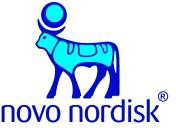 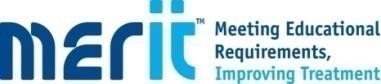      Virtual Meeting Via Teams Part 2Pre-insulin treatment options for the management of type 2 diabetes 10th November 2020Kernow Health CIC,1st Floor Cudmore House,Oak Lane,Truro,TR1 3LPSpeaker :   Kirsty Osborne , Diabetes Education Nurse Facilitator, Novo Nordisk Ltd   Dr Eddy Candy , Senior Regional Medical Advisor, Novo Nordisk Ltd   Emma Broome, Diabetes Specialist Nurse   14.00 5 MinutesWelcome and IT checkObjectives of ModuleMentorshipObjectives of ModuleMentorshipKirsty  Osborne 14.0520 MinutesMore recent pharmacological therapiesIncretin based therapies Background on incretin effectIncretin based therapies Background on incretin effectDr Eddy Candy 14.2510 MinutesMore recent pharmacological therapiesMore recent pharmacological therapiesDPP4 InhibitorsKirsty Osborne 14.3515 MinutesMore recent pharmacological therapiesMore recent pharmacological therapiesGLP1 Receptor AgonistsEmma Broome14.5015 MinutesDevice WorkshopDevice Workshop  Kirsty Osborne   Emma Broome15.0510 Minutes Management guidelines                 for Type 2 Diabetes Management guidelines                 for Type 2 Diabetes NICE ADA EASD Dr Eddy Candy 15.1510 MinutesDriving and the DVLADriving and the DVLALicence groups Informing DVLAType of Licence, treatment and hypoglycaemia Emma Broome 15.255 Minutes Monitor and Support Monitor and SupportWhy and when should treatment be reviewed ? Recording care  Kirsty Osborne 15.3025 Minutes Case Studies Case Studies Kirsty Osborne  Emma Broome 16.00 Summary, Evaluations,        Mentorship and Close Summary, Evaluations,        Mentorship and Close Kirsty Osborne 